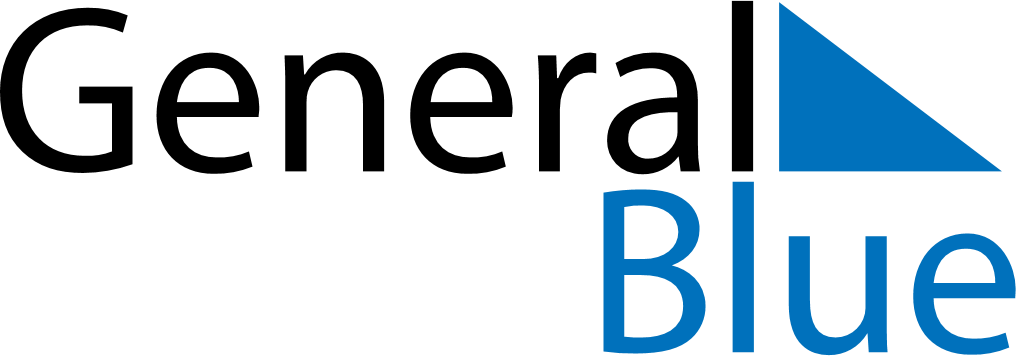 2023 – Q3Japan  2023 – Q3Japan  2023 – Q3Japan  2023 – Q3Japan  2023 – Q3Japan  JulyJulyJulyJulyJulyJulyJulySundayMondayTuesdayWednesdayThursdayFridaySaturday12345678910111213141516171819202122232425262728293031AugustAugustAugustAugustAugustAugustAugustSundayMondayTuesdayWednesdayThursdayFridaySaturday12345678910111213141516171819202122232425262728293031SeptemberSeptemberSeptemberSeptemberSeptemberSeptemberSeptemberSundayMondayTuesdayWednesdayThursdayFridaySaturday123456789101112131415161718192021222324252627282930Jul 17: Marine DayAug 11: Mountain DaySep 18: Respect-for-the-Aged DaySep 23: Autumnal Equinox Day